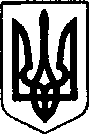 ШОСТКИНСЬКА РАЙОННА РАДАСЬОМЕ СКЛИКАННЯТРИДЦЯТЬ ДРУГА  СЕСІЯР І Ш Е Н Н Ям. ШосткаРозглянувши надані Шосткинською районною державною адміністрацією пропозиції щодо внесення змін та доповнень до програми економічного і соціального розвитку Шосткинського району на 2019 рік та наступні 2020-2021 програмні роки, керуючись пунктом 16 частини першої статті 43 Закону України «Про місцеве самоврядування в Україні», районна рада вирішила:1. Внести зміни та доповнення до пріоритетів 1.5. «Житлово-комунальне господарство та житлова політика, містобудування та архітектура»,                       1.6. «Енергозабезпечення та енергозбереження», 2.4. «Покращення здоров’я населення району», 2.5. «Освіта», 2.7. «Фізична культура і спорт»,                         2.8. «Культура», 2.10. «Забезпечення законності і правопорядку», 3.2. «Охорона навколишнього природного середовища», 5. «Поліпшення якості державного управління» додатку 1 «Заходи щодо реалізації програми економічного і соціального розвитку Шосткинського району на 2019 рік та наступні 2020-2021 програмні роки» Програми економічного і соціального розвитку Шосткинського району на 2019 рік та наступні 2020-2021 програмні роки (додається).2. Контроль за виконанням цього рішення покласти на постійну комісію районної ради з питань бюджету, фінансів, цін, планування та обліку і управління комунальною власністю.Голова	В.О. ДолинякДодаток до рішення районної ради                                                                                                                                                                                  від 18 вересня 2019 року                                  Заступник голови районної ради                                                                                                     Н.Ф. Якименко№ з/пЗаходиЗаходиТермін виконанняВідповідальнийвиконавецьДжерела та обсяги фінансування, тис. гривеньДжерела та обсяги фінансування, тис. гривеньДжерела та обсяги фінансування, тис. гривеньДжерела та обсяги фінансування, тис. гривеньДжерела та обсяги фінансування, тис. гривеньОчікувані результати виконання заходу№ з/пЗаходиЗаходиТермін виконанняВідповідальнийвиконавецьДержавний бюджетОбласний бюджетМісцевий бюджетІншіджерелаІншіджерелаОчікувані результати виконання заходуПріоритет 1.5. Житлово-комунальне господарство та житлова політика, містобудування та архітектураПріоритет 1.5. Житлово-комунальне господарство та житлова політика, містобудування та архітектураПріоритет 1.5. Житлово-комунальне господарство та житлова політика, містобудування та архітектураПріоритет 1.5. Житлово-комунальне господарство та житлова політика, містобудування та архітектураПріоритет 1.5. Житлово-комунальне господарство та житлова політика, містобудування та архітектураПріоритет 1.5. Житлово-комунальне господарство та житлова політика, містобудування та архітектураПріоритет 1.5. Житлово-комунальне господарство та житлова політика, містобудування та архітектураПріоритет 1.5. Житлово-комунальне господарство та житлова політика, містобудування та архітектураПріоритет 1.5. Житлово-комунальне господарство та житлова політика, містобудування та архітектураПріоритет 1.5. Житлово-комунальне господарство та житлова політика, містобудування та архітектураПріоритет 1.5. Житлово-комунальне господарство та житлова політика, містобудування та архітектураЖитлова політикаЖитлова політикаЖитлова політикаЖитлова політикаЖитлова політикаЖитлова політикаЖитлова політикаЖитлова політикаЖитлова політикаЖитлова політикаЖитлова політикаЗавдання 2. Технічне переоснащення житлово-комунального господарстваЗавдання 2. Технічне переоснащення житлово-комунального господарстваЗавдання 2. Технічне переоснащення житлово-комунального господарстваЗавдання 2. Технічне переоснащення житлово-комунального господарстваЗавдання 2. Технічне переоснащення житлово-комунального господарстваЗавдання 2. Технічне переоснащення житлово-комунального господарстваЗавдання 2. Технічне переоснащення житлово-комунального господарстваЗавдання 2. Технічне переоснащення житлово-комунального господарстваЗавдання 2. Технічне переоснащення житлово-комунального господарстваЗавдання 2. Технічне переоснащення житлово-комунального господарстваЗавдання 2. Технічне переоснащення житлово-комунального господарства1.Капітальний ремонт житлових будинків із застосуванням енергозберігаючих технологій:у тому числі:Капітальний ремонт покрівлі житлового будинку по вул. 6-ї Гвардійської Дивізії, 17 в смт Вороніж Шосткинського району Сумської областіКапітальний ремонт житлових будинків із застосуванням енергозберігаючих технологій:у тому числі:Капітальний ремонт покрівлі житлового будинку по вул. 6-ї Гвардійської Дивізії, 17 в смт Вороніж Шосткинського району Сумської області2019-2020 рікВоронізька селищна рада, Ковтунівська та Миронівська сільські ради, відділ житлово-комунального господарства та будівництва, містобудування та архітектури Шосткинської районної державної адміністрації, ОСББ2019 рік – 400,02020 рік – 800,0 (у разі надходження коштів)2019 рік – 50,02019 рік – 50,02019 рік – 40,02020 рік – 50,0Покращення стану житлового фонду, підвищення ефективності використання енергоресурсів10.Капітальний ремонт КНС по вул. Меліораторів, заміна напірного колектора та ремонт насосів в с. Миронівка Шосткинського району Сумської областіКапітальний ремонт КНС по вул. Меліораторів, заміна напірного колектора та ремонт насосів в с. Миронівка Шосткинського району Сумської області2019 рікВідділ житлово-комунального господарства та будівництва, містобудування та архітектури Шосткинської районної державної адміністрації, Миронівська сільська рада2019 рік – 200,02019 рік – 200,0Покращення якості питної води та стану інженерних мереж11.Капітальний ремонт водогінної мережі по вул. Заозерна, Гагаріна в с. Миронівка Шосткинського району Сумської областіКапітальний ремонт водогінної мережі по вул. Заозерна, Гагаріна в с. Миронівка Шосткинського району Сумської області2019 рікВідділ житлово-комунального господарства та будівництва, містобудування та архітектури Шосткинської районної державної адміністрації, Миронівська сільська рада2019 рік – 80,0Покращення якості питної води та стану інженерних мереж12.Поточний ремонт та улаштування питних колодязів на території Каліївської сільської радиПоточний ремонт та улаштування питних колодязів на території Каліївської сільської ради2019 рікВідділ житлово-комунального господарства та будівництва, містобудування та архітектури Шосткинської районної державної адміністрації, Каліївська сільська рада2019 рік – 60,02019 рік – 60,0Забезпечення населення якісною питною водоюВсього по завданню 22019 рік – 1385,02020 рік – 3752,02021 рік – 2900 (у разі надходження коштів)2019 рік – 1050,82020 рік – 65,02021 рік – 100,02019 рік – 1050,82020 рік – 65,02021 рік – 100,02019 рік – 40,02020 рік – 50,0Завдання 5. Будівництво та реконструкція мереж вуличного освітлення, встановлення енергозберігаючих джерел освітленняЗавдання 5. Будівництво та реконструкція мереж вуличного освітлення, встановлення енергозберігаючих джерел освітленняЗавдання 5. Будівництво та реконструкція мереж вуличного освітлення, встановлення енергозберігаючих джерел освітленняЗавдання 5. Будівництво та реконструкція мереж вуличного освітлення, встановлення енергозберігаючих джерел освітленняЗавдання 5. Будівництво та реконструкція мереж вуличного освітлення, встановлення енергозберігаючих джерел освітленняЗавдання 5. Будівництво та реконструкція мереж вуличного освітлення, встановлення енергозберігаючих джерел освітленняЗавдання 5. Будівництво та реконструкція мереж вуличного освітлення, встановлення енергозберігаючих джерел освітленняЗавдання 5. Будівництво та реконструкція мереж вуличного освітлення, встановлення енергозберігаючих джерел освітленняЗавдання 5. Будівництво та реконструкція мереж вуличного освітлення, встановлення енергозберігаючих джерел освітленняЗавдання 5. Будівництво та реконструкція мереж вуличного освітлення, встановлення енергозберігаючих джерел освітленняЗавдання 5. Будівництво та реконструкція мереж вуличного освітлення, встановлення енергозберігаючих джерел освітлення1.Будівництво та реконструкція мережі вуличного освітлення, встановлення енергозберігаючих джерел освітлення:в тому числі: Реконструкція мережі вуличного освітлення з встановленням систем автономного вуличного освітлення с. Клишки Шосткинського районуБудівництво та реконструкція мережі вуличного освітлення, встановлення енергозберігаючих джерел освітлення:в тому числі: Реконструкція мережі вуличного освітлення з встановленням систем автономного вуличного освітлення с. Клишки Шосткинського району2019-2020 рокиШосткинська районна державна адміністрація2019 рік – 299,02020 рік – 350,0(у разі надходження коштів)2020 рік – 35,02020 рік – 35,0Підвищення енергоефективності, зменшення обсягів споживання енергоресурсівВсього по завданню 52019 рік – 299,02020 рік – 350,02020 рік – 35,02020 рік – 35,0Всього по пріоритету10036,04375,84375,8115,0Пріоритет 1.6. Енергозабезпечення та енергозбереження.Пріоритет 1.6. Енергозабезпечення та енергозбереження.Пріоритет 1.6. Енергозабезпечення та енергозбереження.Пріоритет 1.6. Енергозабезпечення та енергозбереження.Пріоритет 1.6. Енергозабезпечення та енергозбереження.Пріоритет 1.6. Енергозабезпечення та енергозбереження.Пріоритет 1.6. Енергозабезпечення та енергозбереження.Пріоритет 1.6. Енергозабезпечення та енергозбереження.Пріоритет 1.6. Енергозабезпечення та енергозбереження.Пріоритет 1.6. Енергозабезпечення та енергозбереження.Пріоритет 1.6. Енергозабезпечення та енергозбереження.Завдання 2. Упровадження енергозберігаючих заходів за рахунок заміщення традиційних видів палива іншими видами, насамперед, отриманими з відновлювальних джерел енергіїЗавдання 2. Упровадження енергозберігаючих заходів за рахунок заміщення традиційних видів палива іншими видами, насамперед, отриманими з відновлювальних джерел енергіїЗавдання 2. Упровадження енергозберігаючих заходів за рахунок заміщення традиційних видів палива іншими видами, насамперед, отриманими з відновлювальних джерел енергіїЗавдання 2. Упровадження енергозберігаючих заходів за рахунок заміщення традиційних видів палива іншими видами, насамперед, отриманими з відновлювальних джерел енергіїЗавдання 2. Упровадження енергозберігаючих заходів за рахунок заміщення традиційних видів палива іншими видами, насамперед, отриманими з відновлювальних джерел енергіїЗавдання 2. Упровадження енергозберігаючих заходів за рахунок заміщення традиційних видів палива іншими видами, насамперед, отриманими з відновлювальних джерел енергіїЗавдання 2. Упровадження енергозберігаючих заходів за рахунок заміщення традиційних видів палива іншими видами, насамперед, отриманими з відновлювальних джерел енергіїЗавдання 2. Упровадження енергозберігаючих заходів за рахунок заміщення традиційних видів палива іншими видами, насамперед, отриманими з відновлювальних джерел енергіїЗавдання 2. Упровадження енергозберігаючих заходів за рахунок заміщення традиційних видів палива іншими видами, насамперед, отриманими з відновлювальних джерел енергіїЗавдання 2. Упровадження енергозберігаючих заходів за рахунок заміщення традиційних видів палива іншими видами, насамперед, отриманими з відновлювальних джерел енергіїЗавдання 2. Упровадження енергозберігаючих заходів за рахунок заміщення традиційних видів палива іншими видами, насамперед, отриманими з відновлювальних джерел енергії3.3.Реконструкція опалювальної системи з заміною котлів Шосткинського районного будинку культури по вул. Михайлівська, 3 в смт Вороніж Шосткинського району2019 рікВідділ культури, відділ житлово-комунального господарства та будівництва, містобудування та архітектури Шосткинської районної державної адміністрації2019 рік – 293,668Модернізація закладів бюджетної сфери району, скорочення споживання енергоносіїв5.5.Капітальний ремонт для підвищення енергоефективності Богданівського НВК (відновлення покрівлі та утеплення) за  адресою:вул. Зоряний Шлях, 100                    с. Богданівна Шосткинського району Сумської області2019 рікВідділ освіти, відділ житлово-комунального господарства та будівництва, містобудування та архітектури Шосткинської районної державної адміністрації2019 рік – 230,722019 рік – 1259,282019 рік – 1259,28Модернізація закладів бюджетної сфери району, скорочення споживання енергоносіїв6.6.Капітальний ремонт для підвищення енергоефективності Клишківського НВК (відновлення покрівлі та утеплення) за адресою:          вул. Калинова, 1, с. Клишки Шосткинського району Сумської області2019 рікВідділ освіти, відділ житлово-комунального господарства та будівництва, містобудування та архітектури Шосткинської районної державної адміністрації2019 рік – 1368,0 (у разі надходження коштів)2019 рік – 178,52019 рік – 178,5Модернізація закладів бюджетної сфери району, скорочення споживання енергоносіїв7.7.Капітальний ремонт (теплова модернізація) фасаду будівлі з утепленням Тиманівського фельдшерського пункту по           вул. Перемоги, 4 в с. Тиманівка Шосткинського району, Сумської області2019 рікКНП «Шосткинський районний центр первинної медичної (медико-санітарної) допомоги», відділ житлово-комунального господарства та будівництва, містобудування та архітектури Шосткинської районної державної адміністрації2019 рік – 200,02019 рік – 6,02019 рік – 6,0Модернізація закладів бюджетної сфери району, скорочення споживання енергоносіїв8.8.Капітальний ремонт будівлі Миронівської АЗПСМ Шосткинського районного центру первинної медичної допомоги з впровадженням енергозберігаючих заходів по вул. Перемоги, 51 в                   с. Миронівка Шосткинського району Сумської області2019 рікКНП «Шосткинський районний центр первинної медичної (медико-санітарної) допомоги», відділ житлово-комунального господарства та будівництва, містобудування та архітектури Шосткинської районної державної адміністрації2019 рік – 1114,5562019 рік – 33,4372019 рік – 33,437Модернізація закладів бюджетної сфери району, скорочення споживання енергоносіїв10.10.Капітальний ремонт будівель Ковтунівського НВК з заміною вікон по вул. Суворова,                 с. Ковтунове Шосткинського району Сумської області2019 ріквідділ освіти, відділ житлово-комунального господарства та будівництва, містобудування та архітектури Шосткинської районної державної адміністрації2019 рік – 200,02019 рік – 6,02019 рік – 6,0Модернізація закладів бюджетної сфери району, скорочення споживання енергоносіїв11.11.Капітальний ремонт даху їдальні Чапліївського НВК ЗОШ І-ІІІ _ос.. ДНЗ по вул. Центральна, 2 в с. Чапліївка Шосткинського району Сумської області2019 ріквідділ освіти, відділ житлово-комунального господарства та будівництва, містобудування та архітектури Шосткинської районної державної адміністрації2019 рік – 287,7762019 рік – 8,6332019 рік – 8,633Модернізація закладів бюджетної сфери району, скорочення споживання енергоносіївВсього по завданню 22019 рік – 9640,722020 рік – 5220,02019 рік – 2078,852020 рік – 435,02019 рік – 2078,852020 рік – 435,0Всього по пріоритету14860,722680,662680,66Пріоритет 2.4. Покращення здоров’я населення районуПріоритет 2.4. Покращення здоров’я населення районуПріоритет 2.4. Покращення здоров’я населення районуПріоритет 2.4. Покращення здоров’я населення районуПріоритет 2.4. Покращення здоров’я населення районуПріоритет 2.4. Покращення здоров’я населення районуПріоритет 2.4. Покращення здоров’я населення районуПріоритет 2.4. Покращення здоров’я населення районуПріоритет 2.4. Покращення здоров’я населення районуПріоритет 2.4. Покращення здоров’я населення районуПріоритет 2.4. Покращення здоров’я населення районуЗавдання 3. Модернізація закладів охорони здоров’я Завдання 3. Модернізація закладів охорони здоров’я Завдання 3. Модернізація закладів охорони здоров’я Завдання 3. Модернізація закладів охорони здоров’я Завдання 3. Модернізація закладів охорони здоров’я Завдання 3. Модернізація закладів охорони здоров’я Завдання 3. Модернізація закладів охорони здоров’я Завдання 3. Модернізація закладів охорони здоров’я Завдання 3. Модернізація закладів охорони здоров’я Завдання 3. Модернізація закладів охорони здоров’я Завдання 3. Модернізація закладів охорони здоров’я 6.6.Придбання медичного обладнання  для Тиманівського ФП2019 рікКНП «Шосткинський районний центр первинної медичної (медико-санітарної) допомоги»2019 рік – 18,02019 рік – 18,0Покращення надання медичних послуг населенню7.7.Придбання медичного обладнання для Богданівської АЗПСМ та Пирогівського ФП2019 рікКНП «Шосткинський районний центр первинної медичної (медико-санітарної) допомоги»2019 рік – 30,02019 рік – 30,0Покращення надання медичних послуг населеннюВсього по завданню 32019 рік - 4812019 рік - 481Завдання 4. Забезпечення надання якісної медичної допомоги мешканцям районуЗавдання 4. Забезпечення надання якісної медичної допомоги мешканцям районуЗавдання 4. Забезпечення надання якісної медичної допомоги мешканцям районуЗавдання 4. Забезпечення надання якісної медичної допомоги мешканцям районуЗавдання 4. Забезпечення надання якісної медичної допомоги мешканцям районуЗавдання 4. Забезпечення надання якісної медичної допомоги мешканцям районуЗавдання 4. Забезпечення надання якісної медичної допомоги мешканцям районуЗавдання 4. Забезпечення надання якісної медичної допомоги мешканцям районуЗавдання 4. Забезпечення надання якісної медичної допомоги мешканцям районуЗавдання 4. Забезпечення надання якісної медичної допомоги мешканцям районуЗавдання 4. Забезпечення надання якісної медичної допомоги мешканцям району1. 1. Придбання препаратів інсуліну для мешканців району2019 рікФінансове управління Шосткинської районної державної адміністрації, Богданівська, Вовнянська, Клишківська, Миронівська сільські ради, Шосткинська центральна районна лікарня2019 рік – 114,02019 рік – 114,0Забезпечення хворих препаратами інсулін2.2.Фінансова підтримка стоматологічного кабінету, розташованого  у  приміщенні Воронізької АЗПСМ КНП «Шосткинський районний центр первинної медичної (медико-санітарної) допомоги»2019 рікФінансове управління Шосткинської районної державної адміністрації, КНП «Шосткинський районний центр первинної медичної (медико-санітарної) допомоги»2019 рік – 90,02019 рік – 90,0Розширення надання медичних послуг 3.3.Придбання предметів  і матеріалів довгострокового користування для медичних закладів району2019 рікКНП «Шосткинський районний центр первинної медичної (медико-санітарної) допомоги»2019 рік – 35,6742019 рік – 35,674Покращення надання медичних послугВсього по завданню 42019 рік – 228,6742019 рік – 228,674Всього по пріоритету905,874905,874Пріоритет 2.5. ОсвітаПріоритет 2.5. ОсвітаПріоритет 2.5. ОсвітаПріоритет 2.5. ОсвітаПріоритет 2.5. ОсвітаПріоритет 2.5. ОсвітаПріоритет 2.5. ОсвітаПріоритет 2.5. ОсвітаПріоритет 2.5. ОсвітаПріоритет 2.5. ОсвітаПріоритет 2.5. ОсвітаЗавдання 2. Підвищення якості надання освітніх послуг навчальними закладами, модернізація існуючої матеріально-технічної бази закладів освітиЗавдання 2. Підвищення якості надання освітніх послуг навчальними закладами, модернізація існуючої матеріально-технічної бази закладів освітиЗавдання 2. Підвищення якості надання освітніх послуг навчальними закладами, модернізація існуючої матеріально-технічної бази закладів освітиЗавдання 2. Підвищення якості надання освітніх послуг навчальними закладами, модернізація існуючої матеріально-технічної бази закладів освітиЗавдання 2. Підвищення якості надання освітніх послуг навчальними закладами, модернізація існуючої матеріально-технічної бази закладів освітиЗавдання 2. Підвищення якості надання освітніх послуг навчальними закладами, модернізація існуючої матеріально-технічної бази закладів освітиЗавдання 2. Підвищення якості надання освітніх послуг навчальними закладами, модернізація існуючої матеріально-технічної бази закладів освітиЗавдання 2. Підвищення якості надання освітніх послуг навчальними закладами, модернізація існуючої матеріально-технічної бази закладів освітиЗавдання 2. Підвищення якості надання освітніх послуг навчальними закладами, модернізація існуючої матеріально-технічної бази закладів освітиЗавдання 2. Підвищення якості надання освітніх послуг навчальними закладами, модернізація існуючої матеріально-технічної бази закладів освітиЗавдання 2. Підвищення якості надання освітніх послуг навчальними закладами, модернізація існуючої матеріально-технічної бази закладів освіти7.Придбання персональних комп’ютерів для закладів освіти районуПридбання персональних комп’ютерів для закладів освіти району2019 рікВідділ освіти Шосткинської районної державної адміністрації2019 рік – 110,02019 рік -12,2232019 рік -12,223Підвищення надання якості освіти17.Проведення поточного ремонту ДНЗ «Вишенька» в смт ВороніжПроведення поточного ремонту ДНЗ «Вишенька» в смт Вороніж2019 рікВідділ освіти Шосткинської районної державної адміністрації2019 рік – 12,02019 рік – 12,0Оновлення                  інфраструктури в освітніх закладах району18.Придбання предметів довгострокового користування (ноутбук)Придбання предметів довгострокового користування (ноутбук)2019 рікВідділ освіти Шосткинської районної державної адміністрації2019 рік -10,02019 рік -10,0Підвищення надання якості освіти19.Забезпечення доступу до Інтернету закладів загальної середньої освітиЗабезпечення доступу до Інтернету закладів загальної середньої освіти2019 рікВідділ освіти Шосткинської районної державної адміністрації2019 рік -2139,534Підвищення надання якості освіти20.Організація поїздки учнів Чапліївського НВК до м. ЧернігівОрганізація поїздки учнів Чапліївського НВК до м. Чернігів2019 рікВідділ освіти Шосткинської районної державної адміністрації2019 рік – 15,22019 рік – 15,2Організація  дозвілля учнівВсього по завданню 22019 рік – 5013,0082019 рік – 625,6232020 рік – 157,22021 рік – 122,62019 рік – 625,6232020 рік – 157,22021 рік – 122,6Всього по пріоритету5013,0081120,2971120,297Пріоритет 2.7. Фізична культура і спортПріоритет 2.7. Фізична культура і спортПріоритет 2.7. Фізична культура і спортПріоритет 2.7. Фізична культура і спортПріоритет 2.7. Фізична культура і спортПріоритет 2.7. Фізична культура і спортПріоритет 2.7. Фізична культура і спортПріоритет 2.7. Фізична культура і спортПріоритет 2.7. Фізична культура і спортПріоритет 2.7. Фізична культура і спортПріоритет 2.7. Фізична культура і спортЗавдання 2. Створення умов для розвитку регулярної рухової активності різних верств населенняЗавдання 2. Створення умов для розвитку регулярної рухової активності різних верств населенняЗавдання 2. Створення умов для розвитку регулярної рухової активності різних верств населенняЗавдання 2. Створення умов для розвитку регулярної рухової активності різних верств населенняЗавдання 2. Створення умов для розвитку регулярної рухової активності різних верств населенняЗавдання 2. Створення умов для розвитку регулярної рухової активності різних верств населенняЗавдання 2. Створення умов для розвитку регулярної рухової активності різних верств населенняЗавдання 2. Створення умов для розвитку регулярної рухової активності різних верств населенняЗавдання 2. Створення умов для розвитку регулярної рухової активності різних верств населенняЗавдання 2. Створення умов для розвитку регулярної рухової активності різних верств населенняЗавдання 2. Створення умов для розвитку регулярної рухової активності різних верств населення2.Придбання вуличних спортивних тренажерів для культурно-оздоровчого майданчика Івотської сільської ради Шосткинського району Сумської областіПридбання вуличних спортивних тренажерів для культурно-оздоровчого майданчика Івотської сільської ради Шосткинського району Сумської області2019 рікІвотська сільська рада2019 рік – 100,0Покращення умов для розвитку рухової активності різних верств населенняВсього по завданню 22019 рік – 100,0Всього по пріоритету100,02045,02045,0Пріоритет 2.8. КультураПріоритет 2.8. КультураПріоритет 2.8. КультураПріоритет 2.8. КультураПріоритет 2.8. КультураПріоритет 2.8. КультураПріоритет 2.8. КультураПріоритет 2.8. КультураПріоритет 2.8. КультураПріоритет 2.8. КультураПріоритет 2.8. КультураЗавдання 2. Зміцнення, розвиток та модернізація матеріально-технічної бази закладів культуриЗавдання 2. Зміцнення, розвиток та модернізація матеріально-технічної бази закладів культуриЗавдання 2. Зміцнення, розвиток та модернізація матеріально-технічної бази закладів культуриЗавдання 2. Зміцнення, розвиток та модернізація матеріально-технічної бази закладів культуриЗавдання 2. Зміцнення, розвиток та модернізація матеріально-технічної бази закладів культуриЗавдання 2. Зміцнення, розвиток та модернізація матеріально-технічної бази закладів культуриЗавдання 2. Зміцнення, розвиток та модернізація матеріально-технічної бази закладів культуриЗавдання 2. Зміцнення, розвиток та модернізація матеріально-технічної бази закладів культуриЗавдання 2. Зміцнення, розвиток та модернізація матеріально-технічної бази закладів культуриЗавдання 2. Зміцнення, розвиток та модернізація матеріально-технічної бази закладів культуриЗавдання 2. Зміцнення, розвиток та модернізація матеріально-технічної бази закладів культури14.Поточний ремонт окремих приміщень будинку культури Маківської сільської ради Шосткинського району Сумської областіПоточний ремонт окремих приміщень будинку культури Маківської сільської ради Шосткинського району Сумської області2019 рікМаківська сільська рада2019 рік – 100,0Поліпшення умов роботи в закладах культури15.Придбання та заміна вікон в приміщенні сільського клубу Тиманівської сільської радиПридбання та заміна вікон в приміщенні сільського клубу Тиманівської сільської ради2019 рікВідділ культури Шосткинської районної державної адміністрації2019 рік – 12,02019 рік – 12,0Поліпшення умов роботи в закладах культуриВсього по завданню 22019 рік – 900,02019 рік – 357,02019 рік – 357,0Всього по пріоритету900,01342,01342,0Пріоритет 2.10. Забезпечення законності і правопорядкуПріоритет 2.10. Забезпечення законності і правопорядкуПріоритет 2.10. Забезпечення законності і правопорядкуПріоритет 2.10. Забезпечення законності і правопорядкуПріоритет 2.10. Забезпечення законності і правопорядкуПріоритет 2.10. Забезпечення законності і правопорядкуПріоритет 2.10. Забезпечення законності і правопорядкуПріоритет 2.10. Забезпечення законності і правопорядкуПріоритет 2.10. Забезпечення законності і правопорядкуПріоритет 2.10. Забезпечення законності і правопорядкуПріоритет 2.10. Забезпечення законності і правопорядкуЗавдання 1. Профілактика правопорушень та боротьби зі злочинністю («Безпечне місто»)Завдання 1. Профілактика правопорушень та боротьби зі злочинністю («Безпечне місто»)Завдання 1. Профілактика правопорушень та боротьби зі злочинністю («Безпечне місто»)Завдання 1. Профілактика правопорушень та боротьби зі злочинністю («Безпечне місто»)Завдання 1. Профілактика правопорушень та боротьби зі злочинністю («Безпечне місто»)Завдання 1. Профілактика правопорушень та боротьби зі злочинністю («Безпечне місто»)Завдання 1. Профілактика правопорушень та боротьби зі злочинністю («Безпечне місто»)Завдання 1. Профілактика правопорушень та боротьби зі злочинністю («Безпечне місто»)Завдання 1. Профілактика правопорушень та боротьби зі злочинністю («Безпечне місто»)Завдання 1. Профілактика правопорушень та боротьби зі злочинністю («Безпечне місто»)Завдання 1. Профілактика правопорушень та боротьби зі злочинністю («Безпечне місто»)2.Поточне утримання Шосткинського відділу поліції ГУНП в Сумській областіПоточне утримання Шосткинського відділу поліції ГУНП в Сумській області2019 рікФінансове управління Шосткинської районної державної адміністрації, Шосткинський відділ ГУНП 2019 рік – 40,02019 рік – 40,0Покращення роботи з профілактики правопорушень та боротьби із злочинністю, забезпечення правопорядку та безпеки громадян в районі на належному  рівні шляхом виїздів у населені пунктиВсього по завданню 12019 рік – 40,02019 рік – 40,0Всього по пріоритету90,090,0Пріоритет 3.2. Охорона навколишнього природного середовищаПріоритет 3.2. Охорона навколишнього природного середовищаПріоритет 3.2. Охорона навколишнього природного середовищаПріоритет 3.2. Охорона навколишнього природного середовищаПріоритет 3.2. Охорона навколишнього природного середовищаПріоритет 3.2. Охорона навколишнього природного середовищаПріоритет 3.2. Охорона навколишнього природного середовищаПріоритет 3.2. Охорона навколишнього природного середовищаПріоритет 3.2. Охорона навколишнього природного середовищаПріоритет 3.2. Охорона навколишнього природного середовищаПріоритет 3.2. Охорона навколишнього природного середовищаЗавдання 1. Проведення заходів з санітарної очистки, благоустрою та озеленення населених пунктів районуЗавдання 1. Проведення заходів з санітарної очистки, благоустрою та озеленення населених пунктів районуЗавдання 1. Проведення заходів з санітарної очистки, благоустрою та озеленення населених пунктів районуЗавдання 1. Проведення заходів з санітарної очистки, благоустрою та озеленення населених пунктів районуЗавдання 1. Проведення заходів з санітарної очистки, благоустрою та озеленення населених пунктів районуЗавдання 1. Проведення заходів з санітарної очистки, благоустрою та озеленення населених пунктів районуЗавдання 1. Проведення заходів з санітарної очистки, благоустрою та озеленення населених пунктів районуЗавдання 1. Проведення заходів з санітарної очистки, благоустрою та озеленення населених пунктів районуЗавдання 1. Проведення заходів з санітарної очистки, благоустрою та озеленення населених пунктів районуЗавдання 1. Проведення заходів з санітарної очистки, благоустрою та озеленення населених пунктів районуЗавдання 1. Проведення заходів з санітарної очистки, благоустрою та озеленення населених пунктів району4.Поточний ремонт меморіалу загиблим у Другій світовій війні в с. ГлазовеПоточний ремонт меморіалу загиблим у Другій світовій війні в с. Глазове2019 рікГлазівська сільська рада2019 рік – 30,02019 рік – 30,0Приведення у належний стан меморіалівВсього по завданню 12019 рік – 80,0;2020 рік – 100,0;2021 рік – 100,02019 рік – 80,0;2020 рік – 100,0;2021 рік – 100,0Всього по пріоритету300,0300,0Пріоритет 5. Поліпшення якості державного управлінняПріоритет 5. Поліпшення якості державного управлінняПріоритет 5. Поліпшення якості державного управлінняПріоритет 5. Поліпшення якості державного управлінняПріоритет 5. Поліпшення якості державного управлінняПріоритет 5. Поліпшення якості державного управлінняПріоритет 5. Поліпшення якості державного управлінняПріоритет 5. Поліпшення якості державного управлінняПріоритет 5. Поліпшення якості державного управлінняПріоритет 5. Поліпшення якості державного управлінняПріоритет 5. Поліпшення якості державного управлінняЗавдання 5. Підтримка реалізації повноважень місцевих органів виконавчої влади.Завдання 5. Підтримка реалізації повноважень місцевих органів виконавчої влади.Завдання 5. Підтримка реалізації повноважень місцевих органів виконавчої влади.Завдання 5. Підтримка реалізації повноважень місцевих органів виконавчої влади.Завдання 5. Підтримка реалізації повноважень місцевих органів виконавчої влади.Завдання 5. Підтримка реалізації повноважень місцевих органів виконавчої влади.Завдання 5. Підтримка реалізації повноважень місцевих органів виконавчої влади.Завдання 5. Підтримка реалізації повноважень місцевих органів виконавчої влади.Завдання 5. Підтримка реалізації повноважень місцевих органів виконавчої влади.Завдання 5. Підтримка реалізації повноважень місцевих органів виконавчої влади.Завдання 5. Підтримка реалізації повноважень місцевих органів виконавчої влади.1.Виділення коштів на виконання повноважень, основних завдань щодо здійснення виконавчої влади в районі для утримання Шосткинської районної державної адміністрації, в тому числі окремих юридичних структурних підрозділів, з них:- утримання апарату та відділів районної державної адміністрації- відділ освіти- відділ культури- управління соціального захисту населення- фінансове управлінняВиділення коштів на виконання повноважень, основних завдань щодо здійснення виконавчої влади в районі для утримання Шосткинської районної державної адміністрації, в тому числі окремих юридичних структурних підрозділів, з них:- утримання апарату та відділів районної державної адміністрації- відділ освіти- відділ культури- управління соціального захисту населення- фінансове управлінняПротягом 2019року2019 рік – 848,0502,020,024,0202,0100,02019 рік – 848,0502,020,024,0202,0100,0Для забезпечення виконання  повноважень, основних завдань щодо здійснення виконавчої влади в районі та реалізації делегованих повноважень в умовах сьогоденняВсього по завданню 52019 рік – 848,02019 рік – 848,0Всього по пріоритету 2019 рік - 500,02019 рік – 848,02019 рік – 848,0